VILKAVIŠKIO VYSKUPIJOS VAIKŲ IR JAUNIMO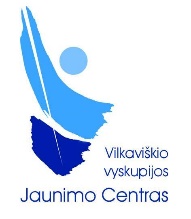 VASAROS STOVYKLAECCLESIA2020 liepos 13–19 d.               Nemunaičio stovyklavietė (Vytauto g. 31, Nemunaitis, 64205 Alytaus r.)INFORMACIJA STOVYKLAUTOJUIStovyklautojų amžius – nuo 11 iki 16 m. Dalyvio anketą galite rasti: www.vvjc.lt arba kreipkitės į parapijos kleboną.Užpildytą dalyvio anketą galima perduoti per prapijos kleboną arba pristatyti Vilkaviškio vyskupijos jaunimo centrui (toliau VVJC), J. Bendoriaus g. 3, 68309 Marijampolė, tel. +370-671-88763 (VVJC), +370-674-49157 (Aurimas), arba elektroniniu paštu jaunimo.vvjc@gmail.com (būtina gauti patvirtinimą). Dalyvio įnašą galima perduoti grynaisiais VVJC arba pervesti į Vilkaviškio vyskupijos jaunimo centro banko sąskaitą: LT38 7044 0600 0803 9550, AB SEB bankas, mokėjimo paskirtyje nurodant stovyklautojo vardą, pavardę bei prierašą „stovyklos dalyvio auka“. Pilna stovyklos kelialapio kaina – 140 €.Jūsų prašome prisidėti:Registruojantis ir pervedant dalyvio įnašą iki birželio 25 d. – 90 €.Nuo birželio 25 d. iki liepos 1 d. – 120 €.Nuo liepos 1 d.  – 140 €.Išankstinė vietų rezervacija yra galima, tačiau tai nelaikoma registracija, nes VIETŲ SKAIČIUS RIBOTAS.Dalyvio registracija laikoma baigta kai gaunamas dalyvio įnašas ir užpildyta dalyvio anketa.Atsisakius dalyvauti stovykloje likus 5 dienoms iki stovyklos pradžios dalyvio įnašas negrąžinamas. Stovyklautojai atvyksta 2020 liepos 13 d. nuo 9.00 iki 11.00 val. Vykimo į stovyklą dieną (liepos 13 d.) tėvai ar globėjai privalo pamatuoti vaiko temperatūrą. Jei temperatūra yra 37,3 ºC ir daugiau, pasireiškia karščiavimas ar ūmių viršutinių kvėpavimo takų ligų požymiai (pvz.: sloga, kosulys, pasunkėjęs kvėpavimas), tuomet vaiko į stovyklą vežti negalima. Stovyklautojai išvyksta 2020 liepos 19 d. nuo 20 val. Į stovyklą reikia atsivežti: * Patalynės apvilkimus, du rankšluosčius; * Šiltesnių rūbų vėsesniam orui, rūbų, kurių nebijote sutepti, rūbus tinkamus eiti į bažnyčią (vaikinams – ilgos kelnės, marškiniai; merginoms – sijonas iki kelių arba ilgos kelnės, marškiniai, uždara palaidinukė), bent dvejus apatinius rūbus ir kojines; * Patogią avalynę (sportinius batelius, sandalus, lauko šlepetes); * Polietileno apsiaustą nuo lietaus, guminius batus, kepurę ar skarelę, kremą nuo saulės; * Priemonę nuo erkių ir uodų; * Higienos reikmenis: muilą, šampūną, dantų pastą, dantų šepetėlį, šukas, tualetinį popierių (1 rul.); * Vaistus (jeigu juos nuolat vartojate), pleistrus, RANKŲ DEZINFEKCINIO SKYSČIO, VEIDO KAUKES ARBA RESPIRATORIUS. * Vienspalvius marškinėlius ant kurių būtų galima piešti.Neprisikraukite daiktų tiek, lyg važiuotumėte visai vasarai.   Rekomenduojame pasiimti: * Muzikos instrumentą, jei grojate ir turite; * Apie 5 EUR. Stovyklavietės valgykloje galima įsigyti ledų.Neimkite: * To, ką bijote sutepti, sulaužyti arba prarasti, brangių ir vertingų daiktų;* Greitai gendančio maisto, saldumynų; * Rekomenduojama neimti mobilaus telefono. Tėvai / globėjai su vaiku galės susisiekti šiais telefonais: +370-628-95475 (VVJC referentė Rūta), +370-674-49157 (vyr. vadovas Aurimas). Iki susitikimo stovykloje! 